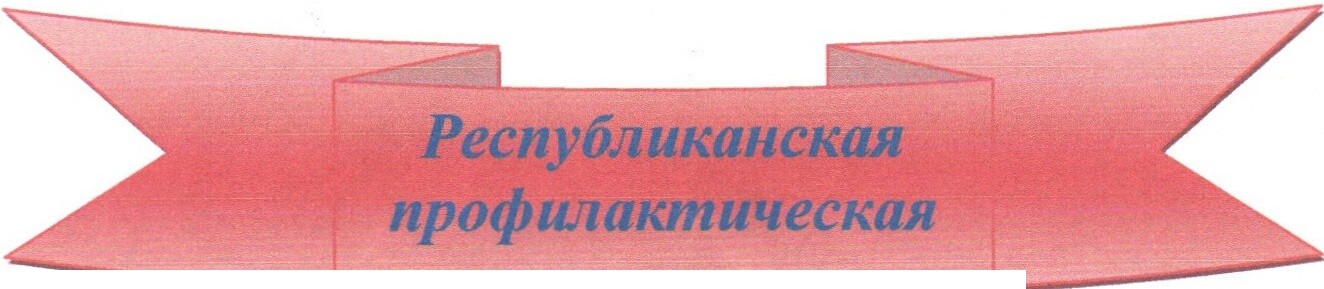 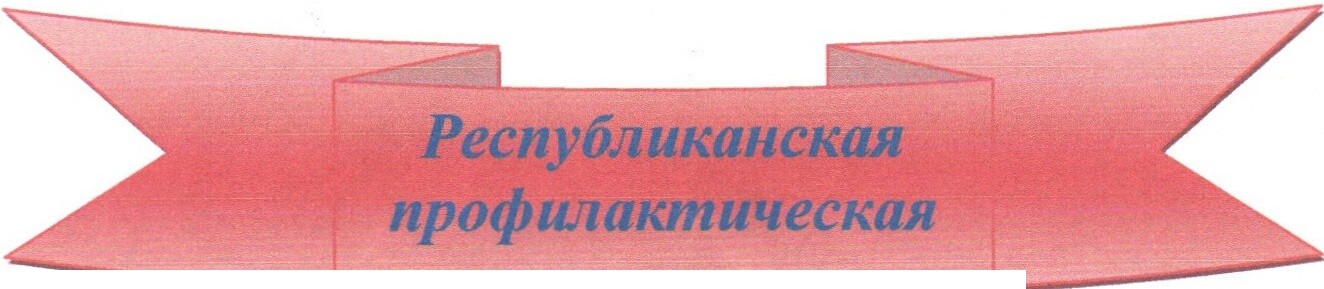 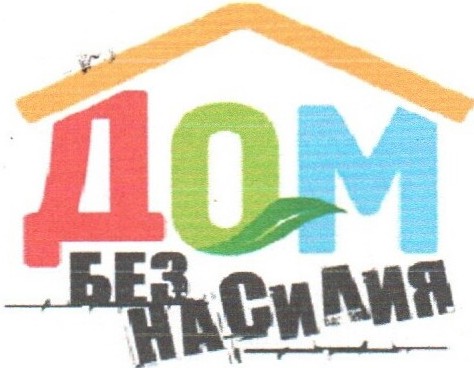 С 8 по 17 апреля 2024 года на территории Горецкого района пройдет республиканская профилактическая акция «Дом без насилия!».Целью проведения данной акции является принятия системных мер индивидуальной профилактики правонарушений, мер превентивного воздействия к гражданам, совершающим домашнее насилие, оказание квалифицированной помощи жертвам домашнего насилия; привлечения максимального количества заинтересованных в разрешении проблем, связанных с домашним насилием; оказания содействия в трудоустройстве неработающим лицам, совершившим домашнее насилие и пострадавшим от него; принятия мер по максимальному охвату наркологической помощью граждан, два и более раза привлекавшихся к административной ответственности в состоянии алкогольного опьянения, в т.ч. за домашнее насилие; разъяснения положений законодательства по предупреждению домашнего насилия.Семья - это одна из величайших ценностей, созданных человечеством за всю историю его существования, но не всем удается ее сохранить.Отдел внутренних дел Горецкого райисполкома призывает граждан стать участниками акции «Дом без насилия!»: Действуйте сейчас - обратитесь за помощью, насилие в семье наказуемо!»В решении проблем Вам помогут:Телефон экстренного вызова милиции	102Кризисная комната	8-022-3334983Учреждение «Горецкий районный центр социального обслуживания населения»	3-49-72ГУО Горецкий районный социально-педагогический центр	5-92-93Ты сможешь придумать массу отговорок ......	но это не решает проблем.Если Вы СТАЛИ ЖЕРТВОЙ или СВИДЕТЕЛЕМ ДОМАШНЕГО НАСИЛИЯ- ОБРАТИТЕСЬЗА ПОМОЩЬЮ!